PANDUAN PENYUSUNAN BUKU AJARUNIVERSITAS SAM RATULANGI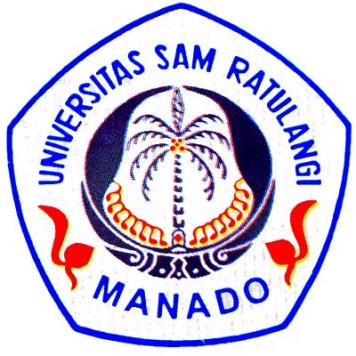 Oleh:Tim LP3LEMBAGA PEMBINAAN DAN PENGEMBANGAN PEMBELAJARAN (LP3)UNIVERSITAS SAM RATULANGIMANADO 2021Latar BelakangBahan  ajar atau modul ialah sumber belajar yang disusun oleh dosen/tim dosen pada satu mata kuliah yang menjadi pedoman bagi mahasiswa dalam kegiatan belajar dan bagi dosen dalam melaksanakan evaluasi hasil pembelajaran dalam bentuk buku. Di Universitas Sam Ratulangi, sesuai dengan SN DIKTI diganti yg Permendikbud 3/2020 tentang Standar Nasional Pendidikan Tinggi pada Ketentuan Peralihan bahwa pengelolaan dan penyelenggaraan perguruan tinggi wajib menyesuaikan dengan ketentuan peraturan menteri ini paling lambat 2 (dua) tahun; maka target pemberlakuan SNPT ini termasuk aspek kurikulum harus telah dilaksanakan pada tahun 2020.Salah satu jenis bahan ajar ialah buku ajar. Buku ajar ialah bahan ajar yang ditulis oleh dosen sebagai pegangan mahasiswa untuk belajar suatu mata kuliah dan sudah diterbitkan. Buku ajar, di samping sebagai bentuk pertanggungjawaban ilmiah seorang dosen sebagai peneliti, pengabdi kepada masyarakat, serta pendidik juga merupakan bentuk disimilasi ilmiah untuk suatu bidang ilmu.Sebagai salah satu jenis bahan ajar, buku ajar memiliki fungsi yang sangat penting dalam proses pembelajaran karena dapat menjadi sumber referensi dan materi pengayaan suatu mata kuliah. Oleh karena itu kegiatan pembelajaran mandiri sebagai wujud pelaksanaan pembelajaran SCL akan dapat terlaksana dengan baik. Dengan demikian, harapan bahwa setiap dosen dapat mengembangkan bahan ajarnya, baik berupa modul pembelajaran, modul e-learning, diktat, penuntun praktikum dapat ditingkatkan menjadi buku ajar serta diterbitkan oleh satu penerbit. Kendala yang dihadapi pada saat ini ialah pembiayaan dalam penyusunan dan penerbitannya. Oleh karena itu hibah penyusunan buku ajar penting untuk disediakan.Untuk menghasilkan buku ajar yang berkualitas, proses seleksi penting dilaksanakan sehingga seluruh dosen di Unsrat memiliki peluang yang sama serta akan diperoleh penulis bahan ajar yang benar-benar siap menulis buku ajar yang berkualitas. Hal yang harus diperhatikan juga ialah bahwa buku ajar yang ditulis juga diperkaya dengan hasil-hasil penelitian dan pengabdian kepada masyarakat yang sudah dilaksanakan.Seleksi Buku Ajar Unsrat 2021Tahap pemasukan berkas Berkas yang harus dimasukkan oleh dosen calon penulis buku ajar meliputi:Fotokopi sertifikat telah mengikuti kegiatan pelatihan/workshop penulisan buku ajar/bahan ajar/modul atau kegiatan sejenis yang diselenggarakan oleh Unsrat, Dikti, atau instansi lain yang layak melaksanakan.Rancangan pembelajaran dari rencana buku ajar yang akan ditulisSatu bab lengkap dari buku ajar yang akan disusunOutline rencana buku ajar dengan format sebagai berikut:OUTLINE BUKU AJARTahap seleksi pemaparanPada tahap ini dosen yang dinyatakan lolos seleksi berkas akan memaparkan rencana penulisan buku ajar (terutama outline buku ajar) di hadapan pembahas yang terdiri dari 5 orang. Tahap pengumuman       Dosen yang dinyatakan memenuhi persyaratan dan layak sebagai penulis buku ajar, akan mendapatkan penugasan menulis buku ajar melalui surat keputusan Rektor.Jadwal pelaksanaan penulisan buku ajar        Jadwal pelaksanaan penulisan buku ajar, akan dikeluarkan oleh LP3 setelah SK penugasan dari Rektor diterbitkan.Format Penilaian Seleksi Pemaparan*) Lingkari skor yang diperolehManado, ……………………………….Penilai,(……………………………………………)                              Rambu-Rambu (Parameter) PenilaianPERSYARATAN UNTUK MENJADI ANGGOTA TIM PEMBAHASPernah menulis setidak-tidaknya 1 judul buku atau bagian buku (monograf) (buku ajar/referensi) yang diterbitkan secara internasional, baik penulis pertama atau anggota penulis; atauPernah menulis setidak-tidaknya 2 judul buku yang terbit secara nasional, salah satunya harus sebagai penulis pertama;Pernah mendapatkan hibah penulisan buku ajar dari Dikti/UNSRAT.PEDOMAN PENULISAN BUKU AJARBuku ajar: buku pegangan untuk suatu matakuliah yang ditulis dan disusun oleh pakar bidang terkait dan memenuhi kaidah buku teks serta diterbitkan secara resmi dan disebarluaskan (Pedoman PAK Dosen 2009). Dalam kegiatan ini, buku ajar dapat berupa:Buku Ajar suatu mata kuliah: yaitu buku ajar yang berisi materi-materi pembelajaran suatu mata kuliah.Komponen Buku Ajar: Naskah buku ajar minimal memuat: (1) Prakata, (2) Daftar Isi, (3) batang tubuh buku yang terbagi dalam bab atau bagian beserta tujuan belajar, (4) daftar pustaka, dan (5) glosarium, (6) indeks (sebaiknya); dan (7) biodata/tentang penulis. Naskah buku diketik menggunakan huruf Times New Roman (font 12 pt) pada kertas ukuran A5, dengan jarak 1,5 spasi.Jumlah halaman naskah buku (batang tubuh) minimal 100 halaman.Minimal Ukuran standar  UNESCO (15,5 cm – 23 cm)Penerbitan dilaksanakan oleh penulis dengan menghubungi penerbit anggota IKAPI sehingga buku yang diterbitkan harus memiliki ISBN. Jika mengalami kesulitan, dapat menghubungi Pusat Kajian Kurikulum dan Tracer Study LP3.Judul Buku Ajar:Nama Calon Penulis:NIP:Program Studi-Fakultas:BAB I:Tujuan Belajar:BAB II:Tujuan Belajar:BAB III:Tujuan Belajar:BAB IV:Tujuan Belajar:BAB V:Tujuan Belajar:BAB VI:Tujuan Belajar:BAB VII:Tujuan Belajar:BAB IX:Tujuan Belajar:BAB X:Tujuan Belajar:Dst.No.Parameter PenilaianSkorSkorSkorSkor1.Kesesuaian format Rancangan Pembelajaran dengan rencana /outline rencana penulisan buku ajar12342.Rasionalitas pentahapan pembelajaran dengan pencapaian kompetensi dalam outline buku ajar12343.Kesesuaian alokasi waktu dengan pencapaian tujuan/kemampuan akhir yang diharapkan (tujuan belajar)12344.Kesesuaian tujuan belajar pada setiap tahap/bab dalam outline12345.Kesiapan calon penulis dalam presentasi12346.Originalitas ide/kreativitas dalam pengembangan strategi pembelajaran yang disesuaian dengan kondisi setempat, termasuk memasukkan hasil-hasil penelitian dan pengabdian pada masyarakat12347.Rasionalitas dalam pengumpulan data/informasi/literatur dalam rangka penulisan buku ajar12348.Kesiapan untuk mendapatkan calon penerbit12349.Rasionalitas dalam penyelesaian buku ajar tepat waktu123410.Segmentasi pengguna buku ajar1234Jumlah SkorNo.Parameter Penilaian1.Kesesuaian format Rancangan Pembelajaran dengan rencana /outline rencana penulisan buku ajarJika kesesuaian kurang dari 50%Jika kesesuaian  50 - <100%Jika kesesuaian 100%Jika kesesuaian 100% dan ada kreativitas untuk melengkapi/menambah sehingga menjadi lebih baik, lebih jelas, dan lebih detail2.Rasionalitas pentahapan pembelajaran dengan pencapaian kompetensiJika pentahapan pembelajaran tidak sesuai dengan pencapaian kompetensi (< 60%)Jika pentahapan pembelajaran kurang sesuai dengan pencapaian kompetensi (60 – 79%)Jika pentahapan pembelajaran cukup sesuai dengan pencapaian kompetensi (80 – 89%)Jika pentahapan pembelajaran sesuai dengan pencapaian kompetensi (90 - 100%)3.Kesesuaian alokasi waktu dengan pencapaian tujuan/kemampuan akhir yang diharapkan (tujuan belajar)Jika alokasi waktu tidak sesuai dengan pencapaian tujuan/kemampuan akhir yang diharapkan (< 60%)Jika alokasi waktu kurang sesuai dengan pencapaian tujuan/kemampuan akhir yang diharapkan (60 – 79%)Jika alokasi waktu cukup sesuai dengan pencapaian tujuan/kemampuan akhir yang diharapkan (80 – 89%)Jika alokasi waktu sesuai dengan pencapaian tujuan/kemampuan akhir yang diharapkan (90 - 100%)4.Kesesuaian tujuan belajar pada setiap tahap/bab dalam outlineJika alokasi waktu tidak sesuai dengan pencapaian tujuan/kemampuan akhir yang diharapkan (< 60%)Jika alokasi waktu kurang sesuai dengan pencapaian tujuan/kemampuan akhir yang diharapkan (60 – 79%)Jika alokasi waktu cukup sesuai dengan pencapaian tujuan/kemampuan akhir yang diharapkan (80 – 89%)Jika alokasi waktu sesuai dengan pencapaian tujuan/kemampuan akhir yang diharapkan (90 - 100%)5.Kesiapan calon penulis dalam presentasiJika calon penulis tidak menyiapkan dari komponen yang harus disiapkan (bahan presentasi, 2 hardcopy rancangan pembelajaran dan rancangan tugas)Jika calon penulis menyiapkan 1 dari komponen yang harus disiapkan (bahan presentasi, 2 hardcopy rancangan pembelajaran dan rancangan tugas)Jika calon penulis menyiapkan seluruh komponen yang harus disiapkan (bahan presentasi, 2 hardcopy rancangan pembelajaran dan rancangan tugas)Jika calon penulis menyiapkan seluruh komponen yang harus disiapkan (bahan presentasi, 2 hardcopy rancangan pembelajaran dan rancangan tugas) ditambah komponen lain yang menambah kejelasan pemaparan.6.Originalitas ide/kreativitas dalam pengembangan strategi pembelajaran yang disesuaian dengan kondisi setempatJika tidak ada ide/kreativitas dalam pengembangan strategi pembelajaran yang disesuaian dengan kondisi setempatJika ada 1 ide/kreativitas dalam pengembangan strategi pembelajaran yang disesuaian dengan kondisi setempatJika ada 2 ide/kreativitas dalam pengembangan strategi pembelajaran yang disesuaian dengan kondisi setempatJika ada minimal 3 ide/kreativitas dalam pengembangan strategi pembelajaran yang disesuaian dengan kondisi setempat7.Rasionalitas dalam pengumpulan data/informasi/literatur dalam rangka penulisan buku ajarKetercapaian kurang dari 40%Ketercapaian 40-59%Ketercapaian 60-79%Ketercapaian 80-100%8.Kesiapan untuk mendapatkan calon penerbitKetercapaian kurang dari 40%Ketercapaian 40-59%Ketercapaian 60-79%Ketercapaian 80-100%9.Rasionalitas dalam penyelesaian buku ajar tepat waktuKetercapaian kurang dari 40%Ketercapaian 40-59%Ketercapaian 60-79%Ketercapaian 80-100%10.Segmentasi pengguna buku ajarLokalRegionalNasionalInternasional